PODALJŠANO BIVANJE DOMAUstvarjalne roke in prsti»Velika noč«UPORABI ŠKATLO OD JAJC IN IZDELAJ KOŠARICO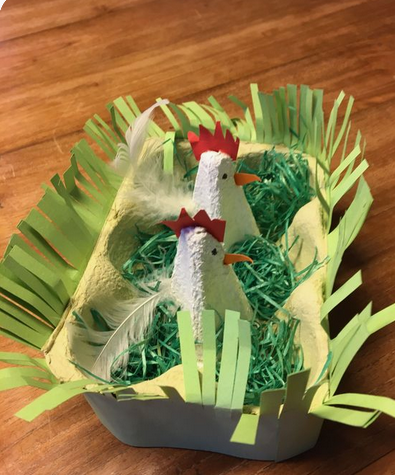 Potrebujete:
- škatlo od jajc- barvni papir ali prtičke- lepilo- škarje- domišljijo  